О внесении изменений и дополнений в решение Совета сельского поселения Октябрьский сельсовет  муниципального района Стерлитамакский район Республики Башкортостан «О бюджетесельского поселения Октябрьский сельсовет муниципального района Стерлитамакский район Республики Башкортостан на 2016 годи на плановый период 2017 и 2018 годов от 29 декабря . №25»Руководствуясь Федеральным Законом от 6 октября . N 131-ФЗ "Об общих принципах организации местного самоуправления в Российской Федерации" (с изменениями от 10 июня 2008 года №77-ФЗ), Уставом сельского поселения Октябрьский сельсовет муниципального района Стерлитамакский район Республики Башкортостан, Совет сельского поселения Октябрьский сельсовет муниципального района Стерлитамакский район Республики Башкортостан РЕШИЛ:1.  Внести в решение Совета сельского поселения Октябрьский  сельсовет муниципального района Стерлитамакский район Республики Башкортостан «О бюджете сельского поселения Октябрьский сельсовет муниципального района Стерлитамакский район Республики Башкортостан на 2016 год и на плановый период 2017 и 2018 годов от 29 декабря . №25» следующие изменения и дополнения: 1.1 Приложение 5 «Поступления доходов в бюджет сельского поселения Октябрьский сельсовет муниципального района Стерлитамакский район Республики Башкортостан на 2016 год » изложить в редакции приложения 1 к настоящему решению; 1.2 Приложение 7 «Распределение бюджетных ассигнований по разделам, подразделам, целевым статьям (муниципальным программам сельского поселения Октябрьский сельсовет муниципального района Стерлитамакский район Республики Башкортостан и непрограммным направлениям) деятельности, группам видов расходов классификации, расходов бюджета сельского поселения Октябрьский сельсовет муниципального района Стерлитамакский район Республики Башкортостан на 2016 год» изложить в редакции приложения 2 к настоящему решению; 1.3 Приложение 9 «Распределение бюджетных ассигнований по целевым статьям (муниципальным программам сельского поселения Октябрьский сельсовет муниципального района Стерлитамакский район Республики Башкортостан и непрограммным направлениям деятельности), группам видов расходов классификации, расходов бюджета сельского поселения Октябрьский сельсовет муниципального района Стерлитамакский район Республики Башкортостан на 2016 год» изложить в редакции приложения 3 к настоящему решению;1.4 Приложение 11 «Ведомственная структура расходов бюджета сельского поселения Октябрьский сельсовет муниципального района Стерлитамакский район Республики Башкортостан на 2016 год» изложить в редакции приложения 4 к настоящему решению.2. Обнародовать настоящее Решение на информационном стенде в здании администрации сельского поселения и разместить в установленном порядке на официальном сайте сельского поселения Октябрьский сельсовет муниципального района Стерлитамакский район Республики Башкортостан в сети «Интернет» www.octoberselsovet.ru.3. Контроль за исполнением настоящего решения возложить на постоянную комиссию Совета по бюджету, налогам и вопросам собственности (Чегодаева Г.М.).Глава сельского поселения Октябрьский  сельсовет муниципального района Стерлитамакский район  Республики Башкортостан                                                    Г.Я. Гафиева«20» апреля 2016 № 09-38с. ОктябрьскоеПриложение 1к решению Совета сельского поселенияОктябрьский сельсоветмуниципального района Стерлитамакский район Республики Башкортостан от«20»апреля 2016г.№09-38«О внесении изменений и дополнений в решение Совета сельского поселения Октябрьский сельсовет муниципального района Стерлитамакский район Республики Башкортостан «О бюджете сельского поселения Октябрьский сельсовет муниципального района Стерлитамакский район Республики Башкортостан на 2016 годи на плановый период 2017 и 2018 годов»  «29» декабря 2015 года № 25Поступления доходовв бюджет сельского поселения Октябрьский сельсовет муниципального района Стерлитамакский район Республики Башкортостан на 2016 год(тыс. руб.)Приложение 2к решению Совета сельского поселенияОктябрьский сельсовет муниципального района Стерлитамакский район Республики Башкортостан от «20»апреля 2016г.№09-38«О внесении изменений и дополнений в решение Совета сельского поселения Октябрьский сельсовет муниципального района Стерлитамакский район Республики Башкортостан «О бюджете сельского поселения Октябрьский сельсовет муниципального района Стерлитамакский район Республики Башкортостан на 2016 год и на плановый период 2017 и 2018 годов»  «29» декабря 2015 года № 25Распределение бюджетных ассигнований по разделам, подразделам, целевым статьям (муниципальным программам сельского поселения Октябрьский сельсовет муниципального района Стерлитамакский район Республики Башкортостан и непрограммным направлениям) деятельности, группам видов расходов классификации, расходов бюджета сельского поселения Октябрьский сельсовет муниципального района Стерлитамакский район Республики Башкортостан на 2016 год(тыс. рублей)	Приложение 3к решению Совета сельского поселенияОктябрьский сельсоветмуниципального района Стерлитамакский район Республики Башкортостан от«20»апреля 2016г.№09-38«О внесении изменений и дополнений в решение Совета сельского поселения Октябрьский сельсовет муниципального района Стерлитамакский район Республики Башкортостан «О бюджете сельского поселения Октябрьский сельсовет муниципального района Стерлитамакский район Республики Башкортостан на 2016 годи на плановый период 2017 и 2018 годов»  «29» декабря 2015 года № 25Приложение 4к решению Совета сельского поселенияОктябрьский сельсовет муниципального района Стерлитамакский район Республики Башкортостан от«20» апреля 2016г.№09-38«О внесении изменений и дополнений в решение Совета сельского поселения Октябрьский сельсовет муниципального района Стерлитамакский район Республики Башкортостан «О бюджете сельского поселения Октябрьский сельсовет муниципального района Стерлитамакский район Республики Башкортостан на 2016 год и на плановый период 2017 и 2018 годов»  «29» декабря 2015 года № 25Ведомственная структура расходов бюджета сельского поселения Октябрьский сельсовет муниципального района Стерлитамакский район Республики Башкортостан на 2016 год(тыс. рублей)Башkортостан РеспубликаһыныңСтəрлетамаk районы муниципаль районының Октябрь ауыл советы ауыл биләмәһе Советы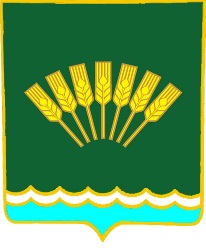 Совет сельского поселенияОктябрьский сельсоветмуниципального районаСтерлитамакский район Республики Башкортостан____________________________________________________________________        К А Р А Р                                                             Р Е Ш Е Н И Е____________________________________________________________________        К А Р А Р                                                             Р Е Ш Е Н И Е____________________________________________________________________        К А Р А Р                                                             Р Е Ш Е Н И ЕКоды бюджетной классификации Российской ФедерацииНаименование налога (сбора)Сумма\\\\Вид дохода11853,4\1000000000\\\НАЛОГОВЫЕ И НЕНАЛОГОВЫЕ ДОХОДЫ3720\1010000000\\\НАЛОГИ НА ПРИБЫЛЬ, ДОХОДЫ180\1010200001\\\Налог на доходы физических лиц180\1010201001\\\Налог на доходы физических лиц с доходов, источником которых является налоговый агент, за исключением доходов, в отношении которых исчисление и уплата налога осуществляются в соответствии со статьями 227, 227.1 и 228 Налогового кодекса Российской Федерации180\1060000000\\\НАЛОГИ НА ИМУЩЕСТВО960\1060100000\\\Налог на имущество физических лиц210\1060103010\\\Налог на имущество физических лиц, взимаемый по ставкам, применяемым к объектам налогообложения, расположенным в границах сельских поселений210\1060600000\\\Земельный налог750\1060603000\\\Земельный налог с организаций280\1060603310\\\Земельный налог с организаций, обладающих земельным участком, расположенным в границах сельских поселений280\1060604000\\\Земельный налог с физических лиц470\1060604310\\\Земельный налог с физических лиц, обладающих земельным участком, расположенным в границах сельских поселений470\1080000000\\\ГОСУДАРСТВЕННАЯ ПОШЛИНА15\1080400001\\\Государственная пошлина за совершение нотариальных действий (за исключением действий, совершаемых консульскими учреждениями Российской Федерации)15\1080402001\\\Государственная пошлина за совершение нотариальных действий должностными лицами органов местного самоуправления, уполномоченными в соответствии с законодательными актами Российской Федерации на совершение нотариальных действий15\1110000000\\\ДОХОДЫ ОТ ИСПОЛЬЗОВАНИЯ ИМУЩЕСТВА, НАХОДЯЩЕГОСЯ В ГОСУДАРСТВЕННОЙ И МУНИЦИПАЛЬНОЙ СОБСТВЕННОСТИ65\1110500000\\\Доходы, получаемые в виде арендной либо иной платы за передачу в возмездное пользование государственного и муниципального имущества (за исключением имущества бюджетных и автономных учреждений, а также имущества государственных и муниципальных унитарных предприятий, в том числе казенных)65\1110503000\\\Доходы от сдачи в аренду имущества, находящегося в оперативном управлении органов государственной власти, органов местного самоуправления, государственных внебюджетных фондов и созданных ими учреждений (за исключением имущества бюджетных и автономных учреждений)65\1110503510\\\Доходы от сдачи в аренду имущества, находящегося в оперативном управлении органов управления сельских поселений и созданных ими учреждений (за исключением имущества муниципальных бюджетных и автономных учреждений)65\1130000000\\\ДОХОДЫ ОТ ОКАЗАНИЯ ПЛАТНЫХ УСЛУГ (РАБОТ) И КОМПЕНСАЦИИ ЗАТРАТ ГОСУДАРСТВА2500\1130200000\\\Доходы от компенсации затрат государства2500\1130206000\\\Доходы, поступающие в порядке возмещения расходов, понесенных в связи с эксплуатацией имущества2500\1130206510\\\Доходы, поступающие в порядке возмещения расходов, понесенных в связи с эксплуатацией имущества сельских поселений2500\2000000000\\\БЕЗВОЗМЕЗДНЫЕ ПОСТУПЛЕНИЯ8133,4\2020000000\\\БЕЗВОЗМЕЗДНЫЕ ПОСТУПЛЕНИЯ ОТ ДРУГИХ БЮДЖЕТОВ БЮДЖЕТНОЙ СИСТЕМЫ РОССИЙСКОЙ ФЕДЕРАЦИИ8133,4\2020100000\\\Дотации бюджетам бюджетной системы Российской Федерации5959,1\2020100100\\\Дотации на выравнивание бюджетной обеспеченности423,2\2020100110\\\Дотации бюджетам сельских поселений на выравнивание бюджетной обеспеченности423,2\2020100300\\\Дотации бюджетам на поддержку мер по обеспечению сбалансированности бюджетов5535,9\2020100310\\\Дотации бюджетам сельских поселений на поддержку мер по обеспечению сбалансированности бюджетов5535,9\2020300000\\\Субвенции бюджетам бюджетной системы Российской Федерации177,4\2020301500\\\Субвенции бюджетам на осуществление первичного воинского учета на территориях, где отсутствуют военные комиссариаты177,4\2020301510\\\Субвенции бюджетам сельских поселений на осуществление первичного воинского учета на территориях, где отсутствуют военные комиссариаты177,4\2020400000\\\Иные межбюджетные трансферты1496,9\2020401400\\\Межбюджетные трансферты, передаваемые бюджетам муниципальных образований на осуществление части полномочий по решению вопросов местного значения в соответствии с заключенными соглашениями996,9\2020401410\\\Межбюджетные трансферты, передаваемые бюджетам сельских поселений из бюджетов муниципальных районов на осуществление части полномочий по решению вопросов местного значения в соответствии с заключенными соглашениями996,9\2020499900\\\Прочие межбюджетные трансферты, передаваемые бюджетам500\2020499910\\\Прочие межбюджетные трансферты, передаваемые бюджетам сельских поселений500\2020900000\\\Прочие безвозмездные поступления от других бюджетов бюджетной системы500\2020905000\\\Прочие безвозмездные поступления от бюджетов муниципальных районов500\2020905410\\\Прочие безвозмездные поступления в бюджеты сельских поселений от бюджетов муниципальных районов500НаименованиеРзПрЦcрЦcрЦcрЦcрВрСумма1233334500000011853,4ОБЩЕГОСУДАРСТВЕННЫЕ ВОПРОСЫ100000002020,3Функционирование высшего должностного лица субъекта Российской Федерации и муниципального образования10200000499,4Непрограммные расходы102990000499,4Непрограммные расходы102990000499,4Непрограммные расходы102990100499,4Глава муниципального образования102990120300499,4Расходы на выплаты персоналу в целях обеспечения выполнения функций государственными (муниципальными) органами, казенными учреждениями, органами управления государственными внебюджетными фондами10299012030100499,4Расходы на выплаты персоналу государственных (муниципальных) органов10299012030120499,4Фонд оплаты труда государственных (муниципальных) органов10299012030121383,6Взносы по обязательному социальному страхованию на выплаты денежного содержания и иные выплаты работникам государственных (муниципальных) органов10299012030129115,8Местные бюджеты102МБ0000499,4Непрограммные расходы102НП0000499,4Функционирование Правительства Российской Федерации, высших исполнительных органов государственной власти субъектов Российской Федерации, местных администраций104000001515,9Непрограммные расходы1049900001515,9Непрограммные расходы1049900001515,9Непрограммные расходы1049901001515,9Аппараты органов государственной власти Республики Башкортостан1049901204001515,9Расходы на выплаты персоналу в целях обеспечения выполнения функций государственными (муниципальными) органами, казенными учреждениями, органами управления государственными внебюджетными фондами10499012040100773,3Расходы на выплаты персоналу государственных (муниципальных) органов10499012040120773,3Фонд оплаты труда государственных (муниципальных) органов10499012040121593,9Взносы по обязательному социальному страхованию на выплаты денежного содержания и иные выплаты работникам государственных (муниципальных) органов10499012040129179,4Закупка товаров, работ и услуг для обеспечения государственных (муниципальных) нужд10499012040200720,4Иные закупки товаров, работ и услуг для обеспечения государственных (муниципальных) нужд10499012040240720,4Закупка товаров, работ, услуг в сфере информационно-коммуникационных технологий10499012040242135,5Прочая закупка товаров, работ и услуг для обеспечения государственных (муниципальных) нужд10499012040244584,9Иные бюджетные ассигнования1049901204080022,2Уплата налогов, сборов и иных платежей1049901204085022,2Уплата налога на имущество организаций и земельного налога1049901204085111,2Уплата прочих налогов, сборов1049901204085211Местные бюджеты104МБ00001515,9Непрограммные расходы104НП00001515,9Резервные фонды111000005Непрограммные расходы1119900005Непрограммные расходы1119900005Непрограммные расходы1119901005Резервные фонды местных администраций1119901750005Иные бюджетные ассигнования111990175008005Резервные средства111990175008705Местные бюджеты111МБ00005Непрограммные расходы111НП00005НАЦИОНАЛЬНАЯ ОБОРОНА20000000177,4Мобилизационная и вневойсковая подготовка20300000177,4Непрограммные расходы203990000177,4Непрограммные расходы203990000177,4Непрограммные расходы203990100177,4Осуществление первичного воинского учета на территориях, где отсутствуют военные комиссариаты, за счет средств федерального бюджета2039901511800177,4Расходы на выплаты персоналу в целях обеспечения выполнения функций государственными (муниципальными) органами, казенными учреждениями, органами управления государственными внебюджетными фондами203990151180100168,9Расходы на выплаты персоналу государственных (муниципальных) органов203990151180120168,9Фонд оплаты труда государственных (муниципальных) органов203990151180121129,7Взносы по обязательному социальному страхованию на выплаты денежного содержания и иные выплаты работникам государственных (муниципальных) органов20399015118012939,2Закупка товаров, работ и услуг для обеспечения государственных (муниципальных) нужд2039901511802008,5Иные закупки товаров, работ и услуг для обеспечения государственных (муниципальных) нужд2039901511802408,5Прочая закупка товаров, работ и услуг для обеспечения государственных (муниципальных) нужд2039901511802448,5Местные бюджеты203МБ0000177,4Непрограммные расходы203НП0000177,4НАЦИОНАЛЬНАЯ БЕЗОПАСНОСТЬ И ПРАВООХРАНИТЕЛЬНАЯ ДЕЯТЕЛЬНОСТЬ30000000966,3Обеспечение пожарной безопасности31000000966,3Муниципальная программа"Пожарная безопасность  на территории сельских поселений муниципального района Стерлитамакский район Республики Башкортостан"310210000966,3310210000966,3Мероприятия по реализации программы310210100966,3Мероприятия по развитию инфраструктуры объектов противопожарной службы3102101243000966,3Закупка товаров, работ и услуг для обеспечения государственных (муниципальных) нужд310210124300200966,3Иные закупки товаров, работ и услуг для обеспечения государственных (муниципальных) нужд310210124300240966,3Прочая закупка товаров, работ и услуг для обеспечения государственных (муниципальных) нужд310210124300244966,3Местные бюджеты310МБ0000966,3Муниципальные программы310МП0000966,3НАЦИОНАЛЬНАЯ ЭКОНОМИКА400000001806,9Топливно-энергетический комплекс40200000100Непрограммные расходы402990000100Непрограммные расходы402990000100Непрограммные расходы402990100100Мероприятия в топливно-энергетической области402990134800100Иные бюджетные ассигнования40299013480800100Субсидии юридическим лицам (кроме некоммерческих организаций), индивидуальным предпринимателям, физическим лицам – производителям товаров, работ, услуг40299013480810100Местные бюджеты402МБ0000100Непрограммные расходы402НП0000100Дорожное хозяйство (дорожные фонды)409000001346,9Муниципальная программа "Развитие автомобильных дорог муниципального района Стерлитамакский район Республики Башкортостан и сельских поселений муниципального района Стерлитамакский район Республики Башкортостан"4091900001346,9Реализация программы4091900001346,9Мероприятия по реализации программы4091901001346,9Дорожное хозяйство409190131500996,9Закупка товаров, работ и услуг для обеспечения государственных (муниципальных) нужд40919013150200996,9Иные закупки товаров, работ и услуг для обеспечения государственных (муниципальных) нужд40919013150240996,9Прочая закупка товаров, работ и услуг для обеспечения государственных (муниципальных) нужд40919013150244996,9Иные межбюджетные трансферты на финансирование мероприятий по благоустройству территорий населенных пунктов и осуществлению дорожной деятельности в границах сельских поселений4091901740400350Закупка товаров, работ и услуг для обеспечения государственных (муниципальных) нужд409190174040200350Иные закупки товаров, работ и услуг для обеспечения государственных (муниципальных) нужд409190174040240350Прочая закупка товаров, работ и услуг для обеспечения государственных (муниципальных) нужд409190174040244350Местные бюджеты409МБ00001346,9Муниципальные программы409МП00001346,9Другие вопросы в области национальной экономики41200000360Муниципальная программа "Устойчивое развитие сельских территорий муниципального района Стерлитамакский район Республики Башкортостан"412110000360Реализация программы412110000360Мероприятия по реализации программы412110100360Проведение работ по землеустройству412110133300360Закупка товаров, работ и услуг для обеспечения государственных (муниципальных) нужд41211013330200360Иные закупки товаров, работ и услуг для обеспечения государственных (муниципальных) нужд41211013330240360Прочая закупка товаров, работ и услуг для обеспечения государственных (муниципальных) нужд41211013330244360Местные бюджеты412МБ0000360Муниципальные программы412МП0000360ЖИЛИЩНО-КОММУНАЛЬНОЕ ХОЗЯЙСТВО500000006845,5Жилищное хозяйство50100000549,2Муниципальная программа "Устойчивое развитие сельских территорий муниципального района Стерлитамакский район Республики Башкортостан"50111000049,2Реализация программы50111000049,2Мероприятия по реализации программы50111010049,2Уплата взносов на капитальный ремонт в отношении помещений, находящихся в государственной или муниципальной собственности50111013610049,2Закупка товаров, работ и услуг для обеспечения государственных (муниципальных) нужд5011101361020049,2Иные закупки товаров, работ и услуг для обеспечения государственных (муниципальных) нужд5011101361024049,2Прочая закупка товаров, работ и услуг для обеспечения государственных (муниципальных) нужд5011101361024449,2Непрограммные расходы501990000500501991000500Реализация мероприятий программы501991100500Государственная поддержка на проведение капитального ремонта общего имущества в многоквартирных домах5019911982100500Предоставление субсидий бюджетным, автономным учреждениям и иным некоммерческим организациям501991198210600500Субсидии некоммерческим организациям (за исключением государственных (муниципальных) учреждений)501991198210630500Местные бюджеты501МБ0000549,2Муниципальные программы501МП000049,2Непрограммные расходы501НП0000500Коммунальное хозяйство5020000097,4Муниципальная программа "Устойчивое развитие сельских территорий муниципального района Стерлитамакский район Республики Башкортостан"50211000097,4Реализация программы50211000097,4Мероприятия по реализации программы50211010097,4Мероприятия в области коммунального хозяйства50211013560097,4Закупка товаров, работ и услуг для обеспечения государственных (муниципальных) нужд5021101356020097,4Иные закупки товаров, работ и услуг для обеспечения государственных (муниципальных) нужд5021101356024097,4Прочая закупка товаров, работ и услуг для обеспечения государственных (муниципальных) нужд5021101356024497,4Местные бюджеты502МБ000097,4Муниципальные программы502МП000097,4Благоустройство503000002382,8Муниципальная программа "Устойчивое развитие сельских территорий муниципального района Стерлитамакский район Республики Башкортостан"5031100002382,8Реализация программы5031100002382,8Мероприятия по реализации программы5031101002382,8Мероприятия по благоустройству территорий населенных пунктов5031101605002232,8Закупка товаров, работ и услуг для обеспечения государственных (муниципальных) нужд503110160502002232,8Иные закупки товаров, работ и услуг для обеспечения государственных (муниципальных) нужд503110160502402232,8Прочая закупка товаров, работ и услуг для обеспечения государственных (муниципальных) нужд503110160502442232,8Иные межбюджетные трансферты на финансирование мероприятий по благоустройству территорий населенных пунктов и осуществлению дорожной деятельности в границах сельских поселений5031101740400150Закупка товаров, работ и услуг для обеспечения государственных (муниципальных) нужд503110174040200150Иные закупки товаров, работ и услуг для обеспечения государственных (муниципальных) нужд503110174040240150Прочая закупка товаров, работ и услуг для обеспечения государственных (муниципальных) нужд503110174040244150Местные бюджеты503МБ00002382,8Муниципальные программы503МП00002382,8Другие вопросы в области жилищно-коммунального хозяйства505000003816,1Непрограммные расходы5059900003816,1Непрограммные расходы5059900003816,1Непрограммные расходы5059900003816,1Учреждения в сфере жилищно-коммунального хозяйства5059900629003816,1Расходы на выплаты персоналу в целях обеспечения выполнения функций государственными (муниципальными) органами, казенными учреждениями, органами управления государственными внебюджетными фондами505990062901001050,2Расходы на выплаты персоналу казенных учреждений505990062901101050,2Фонд оплаты труда учреждений50599006290111806,6Взносы по обязательному социальному страхованию на выплаты по оплате труда работников и иные выплаты работникам учреждений50599006290119243,6Закупка товаров, работ и услуг для обеспечения государственных (муниципальных) нужд505990062902002765,9Иные закупки товаров, работ и услуг для обеспечения государственных (муниципальных) нужд505990062902402765,9Прочая закупка товаров, работ и услуг для обеспечения государственных (муниципальных) нужд505990062902442765,9Местные бюджеты505МБ00003816,1Непрограммные расходы505НП00003816,1МЕЖБЮДЖЕТНЫЕ ТРАНСФЕРТЫ ОБЩЕГО ХАРАКТЕРА БЮДЖЕТАМ БЮДЖЕТНОЙ СИСТЕМЫ РОССИЙСКОЙ ФЕДЕРАЦИИ14000000037Прочие межбюджетные трансферты общего характера14030000037Непрограммные расходы140399000037Непрограммные расходы140399000037Непрограммные расходы140399010037Иные безвозмездные и безвозвратные перечисления1403990174000037Межбюджетные трансферты140399017400050037Иные межбюджетные трансферты140399017400054037Местные бюджеты1403МБ000037Непрограммные расходы1403НП000037Распределение бюджетных ассигнований по целевым статьям (муниципальным программам сельского поселения Октябрьский сельсовет муниципального района Стерлитамакский район Республики Башкортостан и непрограммным направлениям деятельности), группам видов расходов классификации, расходов бюджета сельского поселения Октябрьский сельсовет муниципального района Стерлитамакский район Республики Башкортостан на 2016 годРаспределение бюджетных ассигнований по целевым статьям (муниципальным программам сельского поселения Октябрьский сельсовет муниципального района Стерлитамакский район Республики Башкортостан и непрограммным направлениям деятельности), группам видов расходов классификации, расходов бюджета сельского поселения Октябрьский сельсовет муниципального района Стерлитамакский район Республики Башкортостан на 2016 годРаспределение бюджетных ассигнований по целевым статьям (муниципальным программам сельского поселения Октябрьский сельсовет муниципального района Стерлитамакский район Республики Башкортостан и непрограммным направлениям деятельности), группам видов расходов классификации, расходов бюджета сельского поселения Октябрьский сельсовет муниципального района Стерлитамакский район Республики Башкортостан на 2016 годРаспределение бюджетных ассигнований по целевым статьям (муниципальным программам сельского поселения Октябрьский сельсовет муниципального района Стерлитамакский район Республики Башкортостан и непрограммным направлениям деятельности), группам видов расходов классификации, расходов бюджета сельского поселения Октябрьский сельсовет муниципального района Стерлитамакский район Республики Башкортостан на 2016 годРаспределение бюджетных ассигнований по целевым статьям (муниципальным программам сельского поселения Октябрьский сельсовет муниципального района Стерлитамакский район Республики Башкортостан и непрограммным направлениям деятельности), группам видов расходов классификации, расходов бюджета сельского поселения Октябрьский сельсовет муниципального района Стерлитамакский район Республики Башкортостан на 2016 годРаспределение бюджетных ассигнований по целевым статьям (муниципальным программам сельского поселения Октябрьский сельсовет муниципального района Стерлитамакский район Республики Башкортостан и непрограммным направлениям деятельности), группам видов расходов классификации, расходов бюджета сельского поселения Октябрьский сельсовет муниципального района Стерлитамакский район Республики Башкортостан на 2016 годРаспределение бюджетных ассигнований по целевым статьям (муниципальным программам сельского поселения Октябрьский сельсовет муниципального района Стерлитамакский район Республики Башкортостан и непрограммным направлениям деятельности), группам видов расходов классификации, расходов бюджета сельского поселения Октябрьский сельсовет муниципального района Стерлитамакский район Республики Башкортостан на 2016 год             (тыс. рублей)             (тыс. рублей)             (тыс. рублей)             (тыс. рублей)             (тыс. рублей)             (тыс. рублей)             (тыс. рублей)НаименованиеЦсрЦсрЦсрЦсрВрсуммасумма122223440000011853,411853,4Муниципальная программа "Устойчивое развитие сельских территорий муниципального района Стерлитамакский район Республики Башкортостан"1100002889,42889,4Реализация программы1100002889,42889,4Мероприятия по реализации программы1101002889,42889,4Проведение работ по землеустройству110133300360360Закупка товаров, работ и услуг для обеспечения государственных (муниципальных) нужд11013330200360360Иные закупки товаров, работ и услуг для обеспечения государственных (муниципальных) нужд11013330240360360Прочая закупка товаров, работ и услуг для обеспечения государственных (муниципальных) нужд11013330244360360Мероприятия в области коммунального хозяйства11013560097,497,4Закупка товаров, работ и услуг для обеспечения государственных (муниципальных) нужд1101356020097,497,4Иные закупки товаров, работ и услуг для обеспечения государственных (муниципальных) нужд1101356024097,497,4Прочая закупка товаров, работ и услуг для обеспечения государственных (муниципальных) нужд1101356024497,497,4Уплата взносов на капитальный ремонт в отношении помещений, находящихся в государственной или муниципальной собственности11013610049,249,2Закупка товаров, работ и услуг для обеспечения государственных (муниципальных) нужд1101361020049,249,2Иные закупки товаров, работ и услуг для обеспечения государственных (муниципальных) нужд1101361024049,249,2Прочая закупка товаров, работ и услуг для обеспечения государственных (муниципальных) нужд1101361024449,249,2Мероприятия по благоустройству территорий населенных пунктов1101605002232,82232,8Закупка товаров, работ и услуг для обеспечения государственных (муниципальных) нужд110160502002232,82232,8Иные закупки товаров, работ и услуг для обеспечения государственных (муниципальных) нужд110160502402232,82232,8Прочая закупка товаров, работ и услуг для обеспечения государственных (муниципальных) нужд110160502442232,82232,8Иные межбюджетные трансферты на финансирование мероприятий по благоустройству территорий населенных пунктов и осуществлению дорожной деятельности в границах сельских поселений1101740400150150Закупка товаров, работ и услуг для обеспечения государственных (муниципальных) нужд110174040200150150Иные закупки товаров, работ и услуг для обеспечения государственных (муниципальных) нужд110174040240150150Прочая закупка товаров, работ и услуг для обеспечения государственных (муниципальных) нужд110174040244150150Муниципальная программа "Развитие автомобильных дорог муниципального района Стерлитамакский район Республики Башкортостан и сельских поселений муниципального района Стерлитамакский район Республики Башкортостан"1900001346,91346,9Реализация программы1900001346,91346,9Мероприятия по реализации программы1901001346,91346,9Дорожное хозяйство190131500996,9996,9Закупка товаров, работ и услуг для обеспечения государственных (муниципальных) нужд19013150200996,9996,9Иные закупки товаров, работ и услуг для обеспечения государственных (муниципальных) нужд19013150240996,9996,9Прочая закупка товаров, работ и услуг для обеспечения государственных (муниципальных) нужд19013150244996,9996,9Иные межбюджетные трансферты на финансирование мероприятий по благоустройству территорий населенных пунктов и осуществлению дорожной деятельности в границах сельских поселений1901740400350350Закупка товаров, работ и услуг для обеспечения государственных (муниципальных) нужд190174040200350350Иные закупки товаров, работ и услуг для обеспечения государственных (муниципальных) нужд190174040240350350Прочая закупка товаров, работ и услуг для обеспечения государственных (муниципальных) нужд190174040244350350Муниципальная программа"Пожарная безопасность  на территории сельских поселений муниципального района Стерлитамакский район Республики Башкортостан"210000966,3966,3210000966,3966,3Мероприятия по реализации программы210100966,3966,3Мероприятия по развитию инфраструктуры объектов противопожарной службы2101243000966,3966,3Закупка товаров, работ и услуг для обеспечения государственных (муниципальных) нужд210124300200966,3966,3Иные закупки товаров, работ и услуг для обеспечения государственных (муниципальных) нужд210124300240966,3966,3Прочая закупка товаров, работ и услуг для обеспечения государственных (муниципальных) нужд210124300244966,3966,3Непрограммные расходы9900006650,86650,8Непрограммные расходы9900006150,86150,8Непрограммные расходы9900003816,13816,1Учреждения в сфере жилищно-коммунального хозяйства9900629003816,13816,1Расходы на выплаты персоналу в целях обеспечения выполнения функций государственными (муниципальными) органами, казенными учреждениями, органами управления государственными внебюджетными фондами990062901001050,21050,2Расходы на выплаты персоналу казенных учреждений990062901101050,21050,2Фонд оплаты труда учреждений99006290111806,6806,6Взносы по обязательному социальному страхованию на выплаты по оплате труда работников и иные выплаты работникам учреждений99006290119243,6243,6Закупка товаров, работ и услуг для обеспечения государственных (муниципальных) нужд990062902002765,92765,9Иные закупки товаров, работ и услуг для обеспечения государственных (муниципальных) нужд990062902402765,92765,9Прочая закупка товаров, работ и услуг для обеспечения государственных (муниципальных) нужд990062902442765,92765,9Непрограммные расходы9901002334,72334,7Глава муниципального образования990120300499,4499,4Расходы на выплаты персоналу в целях обеспечения выполнения функций государственными (муниципальными) органами, казенными учреждениями, органами управления государственными внебюджетными фондами99012030100499,4499,4Расходы на выплаты персоналу государственных (муниципальных) органов99012030120499,4499,4Фонд оплаты труда государственных (муниципальных) органов99012030121383,6383,6Взносы по обязательному социальному страхованию на выплаты денежного содержания и иные выплаты работникам государственных (муниципальных) органов99012030129115,8115,8Аппараты органов государственной власти Республики Башкортостан9901204001515,91515,9Расходы на выплаты персоналу в целях обеспечения выполнения функций государственными (муниципальными) органами, казенными учреждениями, органами управления государственными внебюджетными фондами99012040100773,3773,3Расходы на выплаты персоналу государственных (муниципальных) органов99012040120773,3773,3Фонд оплаты труда государственных (муниципальных) органов99012040121593,9593,9Взносы по обязательному социальному страхованию на выплаты денежного содержания и иные выплаты работникам государственных (муниципальных) органов99012040129179,4179,4Закупка товаров, работ и услуг для обеспечения государственных (муниципальных) нужд99012040200720,4720,4Иные закупки товаров, работ и услуг для обеспечения государственных (муниципальных) нужд99012040240720,4720,4Закупка товаров, работ, услуг в сфере информационно-коммуникационных технологий99012040242135,5135,5Прочая закупка товаров, работ и услуг для обеспечения государственных (муниципальных) нужд99012040244584,9584,9Иные бюджетные ассигнования9901204080022,222,2Уплата налогов, сборов и иных платежей9901204085022,222,2Уплата налога на имущество организаций и земельного налога9901204085111,211,2Уплата прочих налогов, сборов990120408521111Мероприятия в топливно-энергетической области990134800100100Иные бюджетные ассигнования99013480800100100Субсидии юридическим лицам (кроме некоммерческих организаций), индивидуальным предпринимателям, физическим лицам – производителям товаров, работ, услуг99013480810100100Резервные фонды местных администраций99017500055Иные бюджетные ассигнования9901750080055Резервные средства9901750087055Осуществление первичного воинского учета на территориях, где отсутствуют военные комиссариаты, за счет средств федерального бюджета9901511800177,4177,4Расходы на выплаты персоналу в целях обеспечения выполнения функций государственными (муниципальными) органами, казенными учреждениями, органами управления государственными внебюджетными фондами990151180100168,9168,9Расходы на выплаты персоналу государственных (муниципальных) органов990151180120168,9168,9Фонд оплаты труда государственных (муниципальных) органов990151180121129,7129,7Взносы по обязательному социальному страхованию на выплаты денежного содержания и иные выплаты работникам государственных (муниципальных) органов99015118012939,239,2Закупка товаров, работ и услуг для обеспечения государственных (муниципальных) нужд9901511802008,58,5Иные закупки товаров, работ и услуг для обеспечения государственных (муниципальных) нужд9901511802408,58,5Прочая закупка товаров, работ и услуг для обеспечения государственных (муниципальных) нужд9901511802448,58,5Иные безвозмездные и безвозвратные перечисления99017400003737Межбюджетные трансферты9901740005003737Иные межбюджетные трансферты9901740005403737991000500500Реализация мероприятий программы991100500500Государственная поддержка на проведение капитального ремонта общего имущества в многоквартирных домах9911982100500500Предоставление субсидий бюджетным, автономным учреждениям и иным некоммерческим организациям991198210600500500Субсидии некоммерческим организациям (за исключением государственных (муниципальных) учреждений)991198210630500500Местные бюджетыМБ000011853,411853,4Муниципальные программыМП00005202,65202,6Непрограммные расходыНП00006650,86650,8НаименованиеВедомствоРзПрЦсРЦсРЦсРЦсРВрСумма123444456000000011853,4Ведомственная классификация бюджетов муниципальных образований70000000011853,4ОБЩЕГОСУДАРСТВЕННЫЕ ВОПРОСЫ700100000002020,3Функционирование высшего должностного лица субъекта Российской Федерации и муниципального образования70010200000499,4Непрограммные расходы700102990000499,4Непрограммные расходы700102990000499,4Непрограммные расходы700102990100499,4Глава муниципального образования700102990120300499,4Расходы на выплаты персоналу в целях обеспечения выполнения функций государственными (муниципальными) органами, казенными учреждениями, органами управления государственными внебюджетными фондами70010299012030100499,4Расходы на выплаты персоналу государственных (муниципальных) органов70010299012030120499,4Фонд оплаты труда государственных (муниципальных) органов70010299012030121383,6Взносы по обязательному социальному страхованию на выплаты денежного содержания и иные выплаты работникам государственных (муниципальных) органов70010299012030129115,8Местные бюджеты700102МБ0000499,4Непрограммные расходы700102НП0000499,4Функционирование Правительства Российской Федерации, высших исполнительных органов государственной власти субъектов Российской Федерации, местных администраций700104000001515,9Непрограммные расходы7001049900001515,9Непрограммные расходы7001049900001515,9Непрограммные расходы7001049901001515,9Аппараты органов государственной власти Республики Башкортостан7001049901204001515,9Расходы на выплаты персоналу в целях обеспечения выполнения функций государственными (муниципальными) органами, казенными учреждениями, органами управления государственными внебюджетными фондами70010499012040100773,3Расходы на выплаты персоналу государственных (муниципальных) органов70010499012040120773,3Фонд оплаты труда государственных (муниципальных) органов70010499012040121593,9Взносы по обязательному социальному страхованию на выплаты денежного содержания и иные выплаты работникам государственных (муниципальных) органов70010499012040129179,4Закупка товаров, работ и услуг для обеспечения государственных (муниципальных) нужд70010499012040200720,4Иные закупки товаров, работ и услуг для обеспечения государственных (муниципальных) нужд70010499012040240720,4Закупка товаров, работ, услуг в сфере информационно-коммуникационных технологий70010499012040242135,5Прочая закупка товаров, работ и услуг для обеспечения государственных (муниципальных) нужд70010499012040244584,9Иные бюджетные ассигнования7001049901204080022,2Уплата налогов, сборов и иных платежей7001049901204085022,2Уплата налога на имущество организаций и земельного налога7001049901204085111,2Уплата прочих налогов, сборов7001049901204085211Местные бюджеты700104МБ00001515,9Непрограммные расходы700104НП00001515,9Резервные фонды700111000005Непрограммные расходы7001119900005Непрограммные расходы7001119900005Непрограммные расходы7001119901005Резервные фонды местных администраций7001119901750005Иные бюджетные ассигнования700111990175008005Резервные средства700111990175008705Местные бюджеты700111МБ00005Непрограммные расходы700111НП00005НАЦИОНАЛЬНАЯ ОБОРОНА70020000000177,4Мобилизационная и вневойсковая подготовка70020300000177,4Непрограммные расходы700203990000177,4Непрограммные расходы700203990000177,4Непрограммные расходы700203990100177,4Осуществление первичного воинского учета на территориях, где отсутствуют военные комиссариаты, за счет средств федерального бюджета7002039901511800177,4Расходы на выплаты персоналу в целях обеспечения выполнения функций государственными (муниципальными) органами, казенными учреждениями, органами управления государственными внебюджетными фондами700203990151180100168,9Расходы на выплаты персоналу государственных (муниципальных) органов700203990151180120168,9Фонд оплаты труда государственных (муниципальных) органов700203990151180121129,7Взносы по обязательному социальному страхованию на выплаты денежного содержания и иные выплаты работникам государственных (муниципальных) органов70020399015118012939,2Закупка товаров, работ и услуг для обеспечения государственных (муниципальных) нужд7002039901511802008,5Иные закупки товаров, работ и услуг для обеспечения государственных (муниципальных) нужд7002039901511802408,5Прочая закупка товаров, работ и услуг для обеспечения государственных (муниципальных) нужд7002039901511802448,5Местные бюджеты700203МБ0000177,4Непрограммные расходы700203НП0000177,4НАЦИОНАЛЬНАЯ БЕЗОПАСНОСТЬ И ПРАВООХРАНИТЕЛЬНАЯ ДЕЯТЕЛЬНОСТЬ70030000000966,3Обеспечение пожарной безопасности70031000000966,3Муниципальная программа"Пожарная безопасность  на территории сельских поселений муниципального района Стерлитамакский район Республики Башкортостан"700310210000966,3700310210000966,3Мероприятия по реализации программы700310210100966,3Мероприятия по развитию инфраструктуры объектов противопожарной службы7003102101243000966,3Закупка товаров, работ и услуг для обеспечения государственных (муниципальных) нужд700310210124300200966,3Иные закупки товаров, работ и услуг для обеспечения государственных (муниципальных) нужд700310210124300240966,3Прочая закупка товаров, работ и услуг для обеспечения государственных (муниципальных) нужд700310210124300244966,3Местные бюджеты700310МБ0000966,3Муниципальные программы700310МП0000966,3НАЦИОНАЛЬНАЯ ЭКОНОМИКА700400000001806,9Топливно-энергетический комплекс70040200000100Непрограммные расходы700402990000100Непрограммные расходы700402990000100Непрограммные расходы700402990100100Мероприятия в топливно-энергетической области700402990134800100Иные бюджетные ассигнования70040299013480800100Субсидии юридическим лицам (кроме некоммерческих организаций), индивидуальным предпринимателям, физическим лицам – производителям товаров, работ, услуг70040299013480810100Местные бюджеты700402МБ0000100Непрограммные расходы700402НП0000100Дорожное хозяйство (дорожные фонды)700409000001346,9Муниципальная программа "Развитие автомобильных дорог муниципального района Стерлитамакский район Республики Башкортостан и сельских поселений муниципального района Стерлитамакский район Республики Башкортостан"7004091900001346,9Реализация программы7004091900001346,9Мероприятия по реализации программы7004091901001346,9Дорожное хозяйство700409190131500996,9Закупка товаров, работ и услуг для обеспечения государственных (муниципальных) нужд70040919013150200996,9Иные закупки товаров, работ и услуг для обеспечения государственных (муниципальных) нужд70040919013150240996,9Прочая закупка товаров, работ и услуг для обеспечения государственных (муниципальных) нужд70040919013150244996,9Иные межбюджетные трансферты на финансирование мероприятий по благоустройству территорий населенных пунктов и осуществлению дорожной деятельности в границах сельских поселений7004091901740400350Закупка товаров, работ и услуг для обеспечения государственных (муниципальных) нужд700409190174040200350Иные закупки товаров, работ и услуг для обеспечения государственных (муниципальных) нужд700409190174040240350Прочая закупка товаров, работ и услуг для обеспечения государственных (муниципальных) нужд700409190174040244350Местные бюджеты700409МБ00001346,9Муниципальные программы700409МП00001346,9Другие вопросы в области национальной экономики70041200000360Муниципальная программа "Устойчивое развитие сельских территорий муниципального района Стерлитамакский район Республики Башкортостан"700412110000360Реализация программы700412110000360Мероприятия по реализации программы700412110100360Проведение работ по землеустройству700412110133300360Закупка товаров, работ и услуг для обеспечения государственных (муниципальных) нужд70041211013330200360Иные закупки товаров, работ и услуг для обеспечения государственных (муниципальных) нужд70041211013330240360Прочая закупка товаров, работ и услуг для обеспечения государственных (муниципальных) нужд70041211013330244360Местные бюджеты700412МБ0000360Муниципальные программы700412МП0000360ЖИЛИЩНО-КОММУНАЛЬНОЕ ХОЗЯЙСТВО700500000006845,5Жилищное хозяйство70050100000549,2Муниципальная программа "Устойчивое развитие сельских территорий муниципального района Стерлитамакский район Республики Башкортостан"70050111000049,2Реализация программы70050111000049,2Мероприятия по реализации программы70050111010049,2Уплата взносов на капитальный ремонт в отношении помещений, находящихся в государственной или муниципальной собственности70050111013610049,2Закупка товаров, работ и услуг для обеспечения государственных (муниципальных) нужд7005011101361020049,2Иные закупки товаров, работ и услуг для обеспечения государственных (муниципальных) нужд7005011101361024049,2Прочая закупка товаров, работ и услуг для обеспечения государственных (муниципальных) нужд7005011101361024449,2Непрограммные расходы700501990000500700501991000500Реализация мероприятий программы700501991100500Государственная поддержка на проведение капитального ремонта общего имущества в многоквартирных домах7005019911982100500Предоставление субсидий бюджетным, автономным учреждениям и иным некоммерческим организациям700501991198210600500Субсидии некоммерческим организациям (за исключением государственных (муниципальных) учреждений)700501991198210630500Местные бюджеты700501МБ0000549,2Муниципальные программы700501МП000049,2Непрограммные расходы700501НП0000500Коммунальное хозяйство7005020000097,4Муниципальная программа "Устойчивое развитие сельских территорий муниципального района Стерлитамакский район Республики Башкортостан"70050211000097,4Реализация программы70050211000097,4Мероприятия по реализации программы70050211010097,4Мероприятия в области коммунального хозяйства70050211013560097,4Закупка товаров, работ и услуг для обеспечения государственных (муниципальных) нужд7005021101356020097,4Иные закупки товаров, работ и услуг для обеспечения государственных (муниципальных) нужд7005021101356024097,4Прочая закупка товаров, работ и услуг для обеспечения государственных (муниципальных) нужд7005021101356024497,4Местные бюджеты700502МБ000097,4Муниципальные программы700502МП000097,4Благоустройство700503000002382,8Муниципальная программа "Устойчивое развитие сельских территорий муниципального района Стерлитамакский район Республики Башкортостан"7005031100002382,8Реализация программы7005031100002382,8Мероприятия по реализации программы7005031101002382,8Мероприятия по благоустройству территорий населенных пунктов7005031101605002232,8Закупка товаров, работ и услуг для обеспечения государственных (муниципальных) нужд700503110160502002232,8Иные закупки товаров, работ и услуг для обеспечения государственных (муниципальных) нужд700503110160502402232,8Прочая закупка товаров, работ и услуг для обеспечения государственных (муниципальных) нужд700503110160502442232,8Иные межбюджетные трансферты на финансирование мероприятий по благоустройству территорий населенных пунктов и осуществлению дорожной деятельности в границах сельских поселений7005031101740400150Закупка товаров, работ и услуг для обеспечения государственных (муниципальных) нужд700503110174040200150Иные закупки товаров, работ и услуг для обеспечения государственных (муниципальных) нужд700503110174040240150Прочая закупка товаров, работ и услуг для обеспечения государственных (муниципальных) нужд700503110174040244150Местные бюджеты700503МБ00002382,8Муниципальные программы700503МП00002382,8Другие вопросы в области жилищно-коммунального хозяйства700505000003816,1Непрограммные расходы7005059900003816,1Непрограммные расходы7005059900003816,1Непрограммные расходы7005059900003816,1Учреждения в сфере жилищно-коммунального хозяйства7005059900629003816,1Расходы на выплаты персоналу в целях обеспечения выполнения функций государственными (муниципальными) органами, казенными учреждениями, органами управления государственными внебюджетными фондами700505990062901001050,2Расходы на выплаты персоналу казенных учреждений700505990062901101050,2Фонд оплаты труда учреждений70050599006290111806,6Взносы по обязательному социальному страхованию на выплаты по оплате труда работников и иные выплаты работникам учреждений70050599006290119243,6Закупка товаров, работ и услуг для обеспечения государственных (муниципальных) нужд700505990062902002765,9Иные закупки товаров, работ и услуг для обеспечения государственных (муниципальных) нужд700505990062902402765,9Прочая закупка товаров, работ и услуг для обеспечения государственных (муниципальных) нужд700505990062902442765,9Местные бюджеты700505МБ00003816,1Непрограммные расходы700505НП00003816,1МЕЖБЮДЖЕТНЫЕ ТРАНСФЕРТЫ ОБЩЕГО ХАРАКТЕРА БЮДЖЕТАМ БЮДЖЕТНОЙ СИСТЕМЫ РОССИЙСКОЙ ФЕДЕРАЦИИ70014000000037Прочие межбюджетные трансферты общего характера70014030000037Непрограммные расходы700140399000037Непрограммные расходы700140399000037Непрограммные расходы700140399010037Иные безвозмездные и безвозвратные перечисления7001403990174000037Межбюджетные трансферты700140399017400050037Иные межбюджетные трансферты700140399017400054037Местные бюджеты7001403МБ000037Непрограммные расходы7001403НП000037